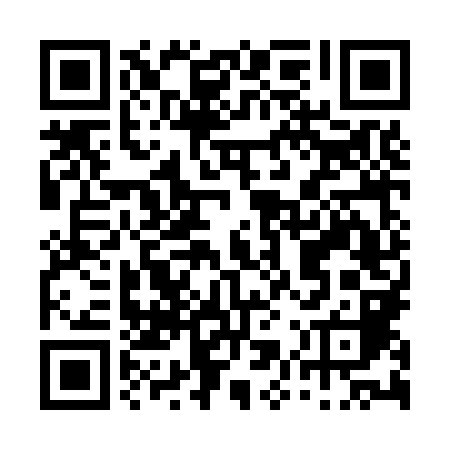 Prayer times for Giesteiras Cimeiras, PortugalMon 1 Apr 2024 - Tue 30 Apr 2024High Latitude Method: Angle Based RulePrayer Calculation Method: Muslim World LeagueAsar Calculation Method: HanafiPrayer times provided by https://www.salahtimes.comDateDayFajrSunriseDhuhrAsrMaghribIsha1Mon5:427:151:356:057:569:232Tue5:417:131:356:067:579:243Wed5:397:121:346:067:589:254Thu5:377:101:346:077:599:275Fri5:357:091:346:088:009:286Sat5:337:071:346:088:019:297Sun5:317:051:336:098:029:308Mon5:307:041:336:108:039:329Tue5:287:021:336:108:049:3310Wed5:267:011:336:118:059:3411Thu5:246:591:326:118:069:3512Fri5:226:581:326:128:079:3713Sat5:206:561:326:138:089:3814Sun5:196:551:316:138:099:3915Mon5:176:531:316:148:109:4116Tue5:156:521:316:148:119:4217Wed5:136:501:316:158:129:4318Thu5:116:491:316:168:139:4519Fri5:096:471:306:168:149:4620Sat5:086:461:306:178:159:4721Sun5:066:451:306:178:169:4922Mon5:046:431:306:188:179:5023Tue5:026:421:306:198:189:5124Wed5:016:401:296:198:199:5325Thu4:596:391:296:208:209:5426Fri4:576:381:296:208:219:5627Sat4:556:361:296:218:229:5728Sun4:536:351:296:218:239:5829Mon4:526:341:296:228:2410:0030Tue4:506:331:286:238:2510:01